   В Восточно-Казахстанской областной избирательной комиссии состоялась церемония вручение дипломов и сертификатов участникам национального этапа Интернет-олимпиады среди студентов вузов Казахстана «Избирательные системы стран мира», посвященная 30-летию Независимости Республики Казахстан. Для участия в интерактивном тестировании были зарегистрированы 354 студента из 37 вузов страны. Победителем Интернет-олимпиады стал студент Казахстанско-Американского свободного университета Дрепин Вадим.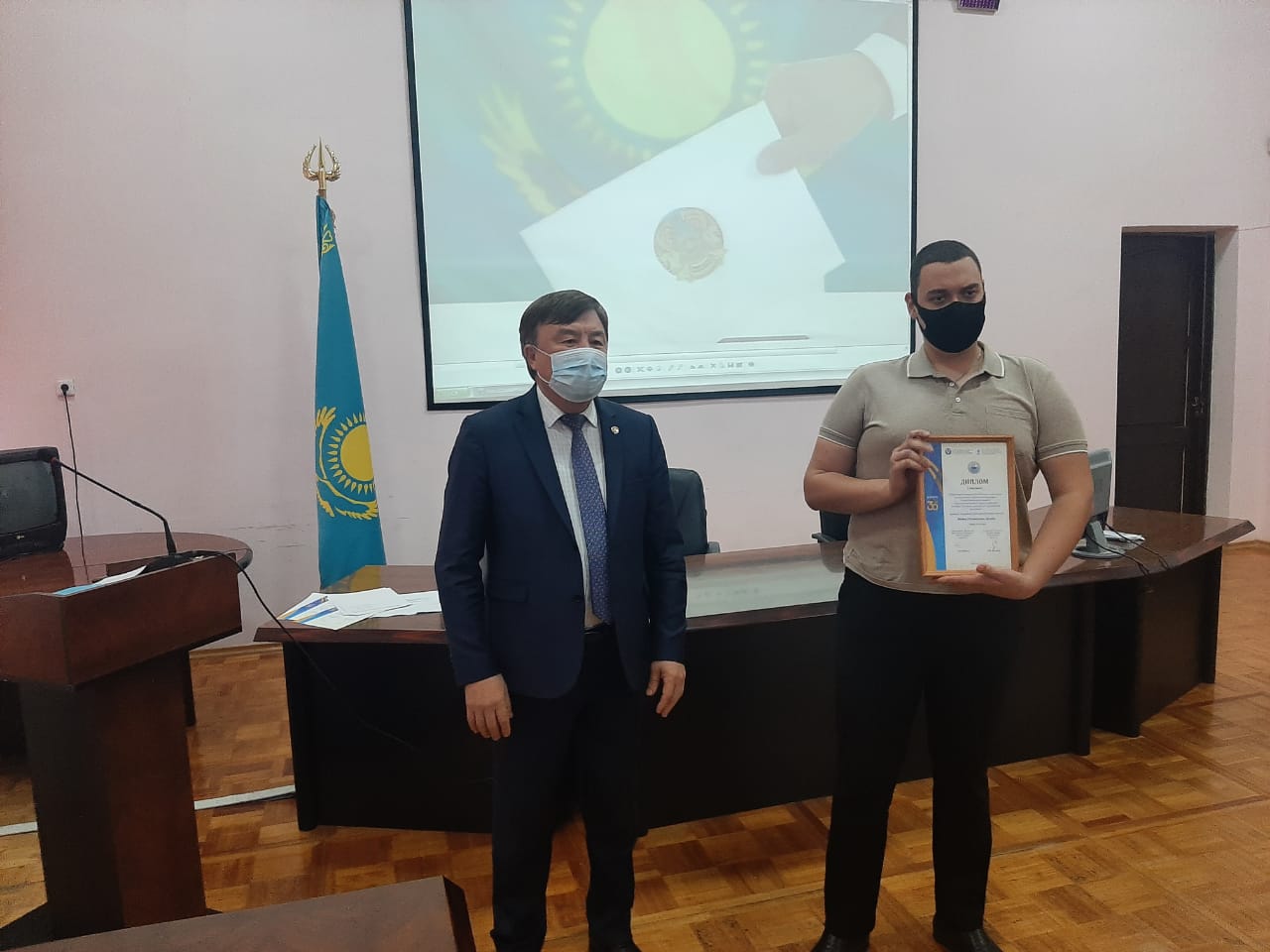 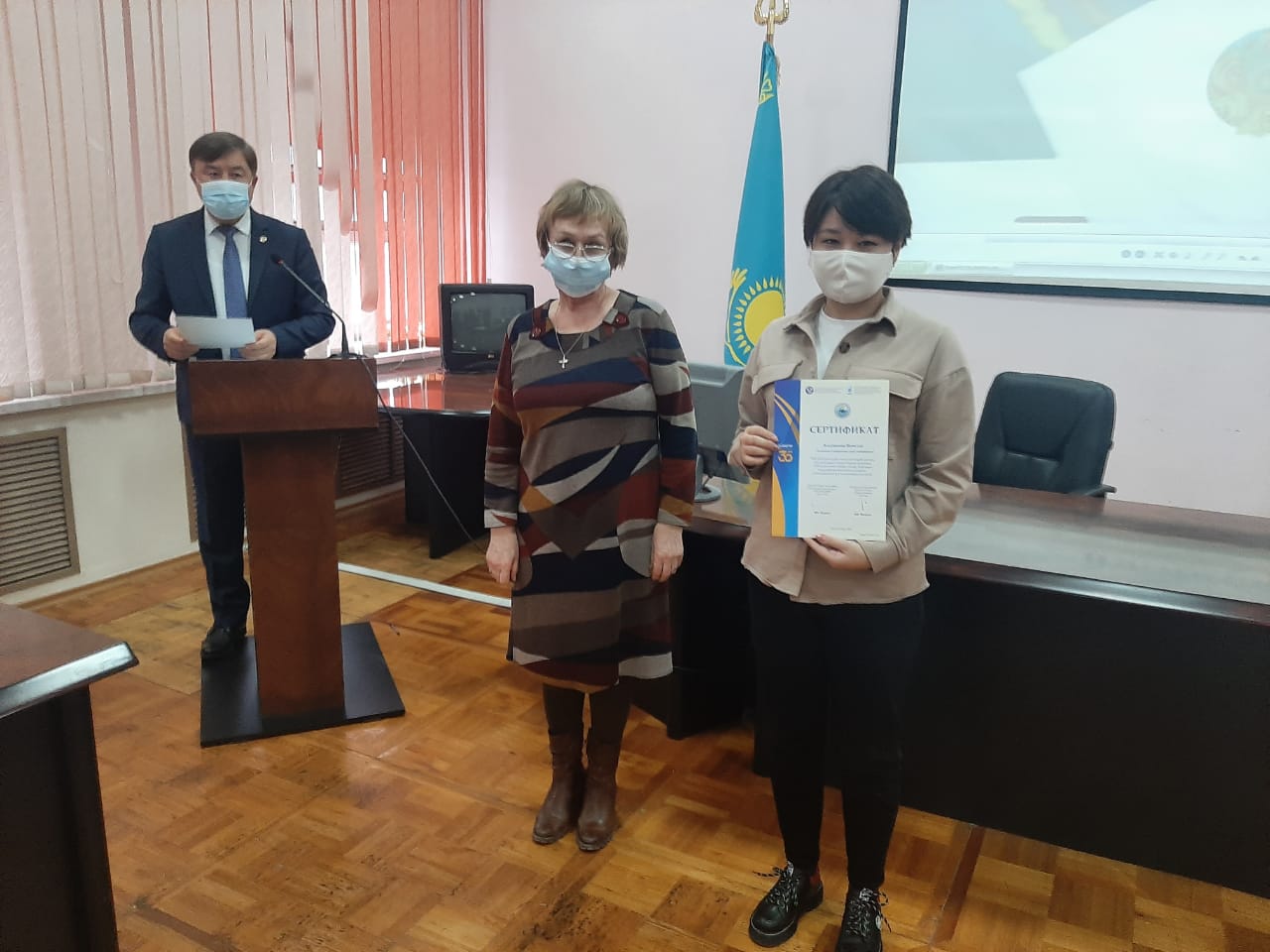 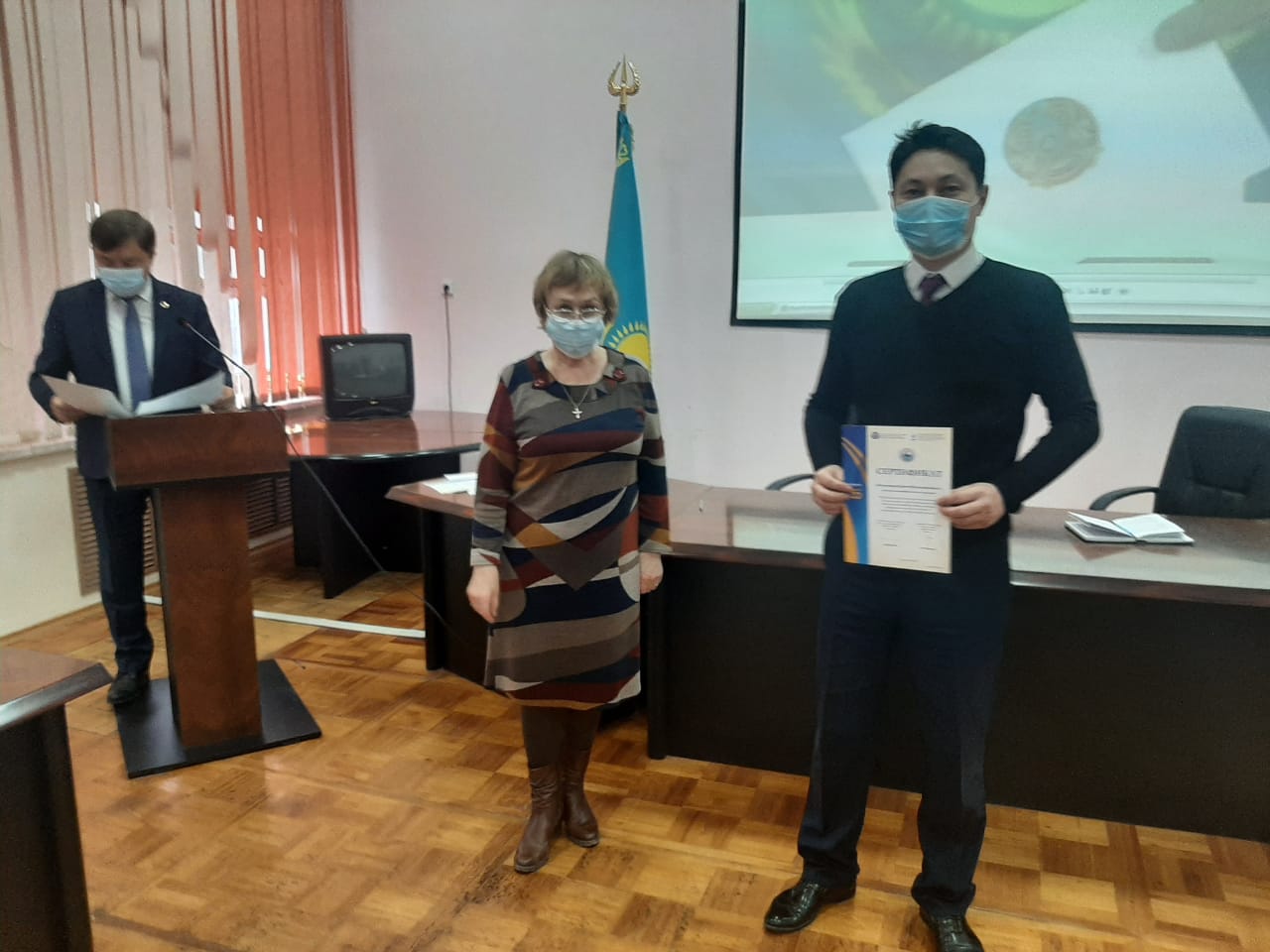 